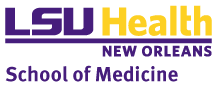 Faculty Assembly MinutesMay 4, 2023Attendance: Hart J, Kamboj S, Nair N, Wisner E, Farge A, Gajewski K, LeBlanc C, Martin A, Scott H, Tanner L, Holman S, Mathews E, Abreo A, Clement M, D’Souza J, McDonough E, Castellano T, Augustus-Wallace A, Cameron J, Taylor C, Primeaux S, Simon Peter L, Alahari S, Athas G, Siggins R, Gardner JProxies: Wisner for Sarkar, Cameron for CrabtreeAbsent: Ali Z, Creel A, Reilly L, Prasad P, Morvant A, Simkin J, Worthylake D, Reinoso M, Stuke L, Maness MCalled to Order: 1604Approval of September Minutes: (Motion: Kamboj, second: Gajewski) Reports: Executive Committee: Met with Dr. DiCarlo on TuesdayCALS building: Most faculty have moved except Hem/Onc who will be moving soon. General Faculty Meeting to be held on 1st floor of CALS on 5/10. First one since COVID pandemic. Will include updates on move, new hires, and include FA Awards.Wellness center up and running.Simulation Center: Trying to hire director which will be announced soon.Clinical Curriculum co-director to be announced possibly during Faculty Meeting Wednesday.CSRB Move: All lab space has been allocated. All office spaces have been allocated. Cubicles for office staff in Lions Building on 7th floor. Cubicles for students and post-docs will be on different floors. Demolition has to start mid-to-late June of MEB. Demolition to take 6 months and renovation 2-2.5 yrs. Some classes will be affected including Gross Anatomy lab which will be in CALS building. Lecture Halls A and B will be held either in Lions Building or 1542 Tulane Avenue Building. Recruitment: Dr. Debbie Hilton named Interim Head of Dermatology. 2 other new faculty: one from MS who will run breast cancer clinical trials and will be in LCRC building. Also another juior faculty with cardiovascular focus in Dept of Physiology. FA Awards: Plaques for winners are in. Emails will be sent to recipients, nominees, and Dept. Chairs. Awardees to receive plaque, educational grant, and recognition at the General Faculty meeting. Nominations for FA due 5/14: need 5 positions for Basic Sciences and 8 for Clinical Sciences. SOM Administrative Council: No meeting this month. Faculty Senate: Guests including new head of HR, Jill Fragoso. She introduced role and game plan. Also had interim VC for Administration and Finance, Ben Lousteau. Discussed adding Juneteenth holiday to our current schedule. Would need to give up another holiday to add this. Shreveport has already instituted this holiday to their schedule. Might be poll coming out about this re: which holiday to forego. Another option would be to do something on campus such as in Atrium in CALS building or in Lions. Senate reviewed Faculty Handbook voted to approve. Will be an annual review which will likely happen in December. Contact President of Faculty Senate with comments regarding handbook for possible revision if needed.  Old Business: NoneCall for New Business: None 	Adjourn: Motion: Gajewski 1624